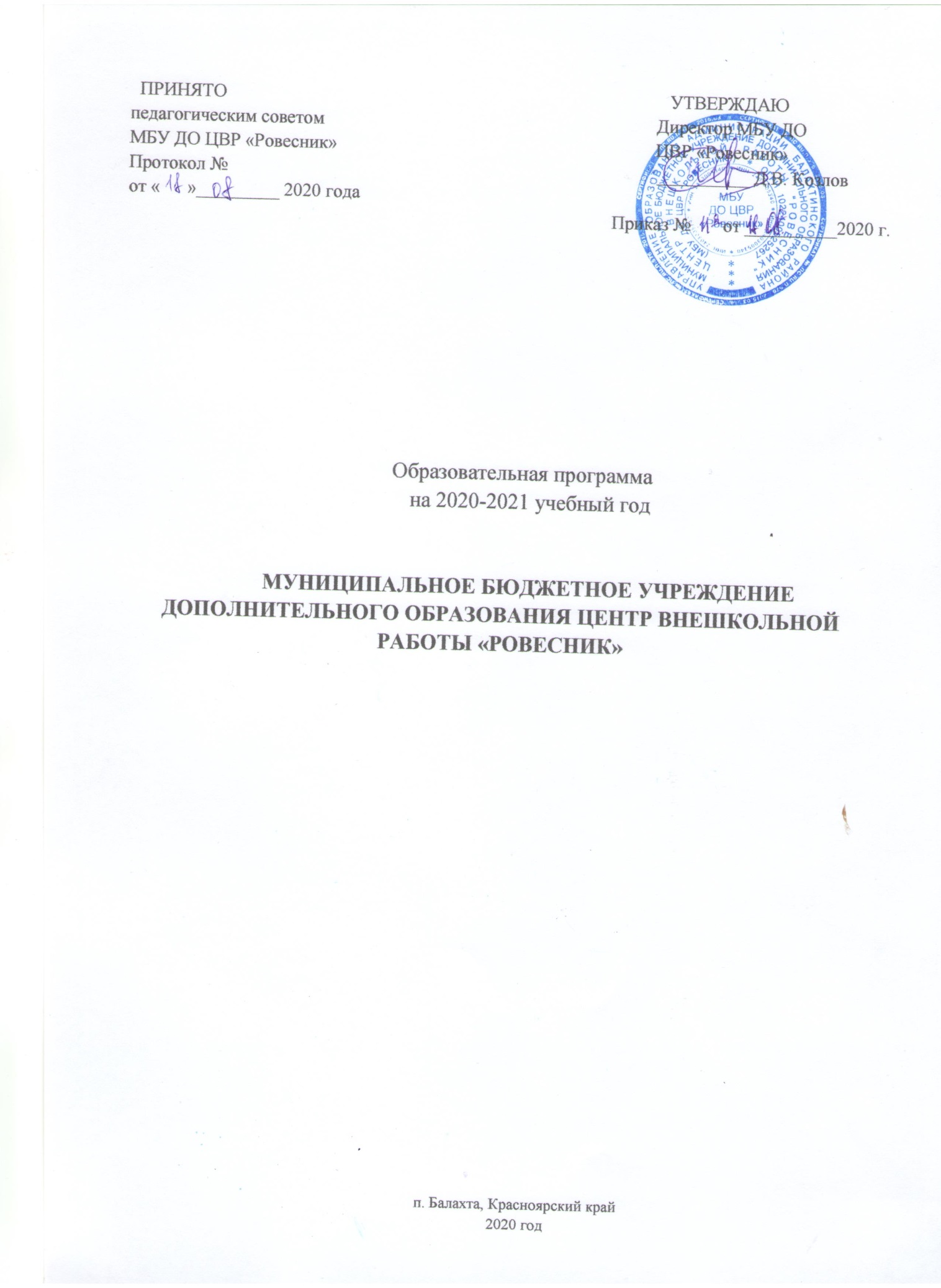 1. ВведениеНастоящая образовательная программа (далее – образовательная программа) муниципального бюджетного учреждения дополнительного образования Центр внешкольной работы «Ровесник» (далее по тексту ЦВР «Ровесник») представляет собой нормативно-правовой документ, регламентирующий деятельность учреждения. Полное наименование Учреждения: муниципальное бюджетное  учреждение дополнительного образования Центр внешкольной работы  «Ровесник». Сокращенное наименование Учреждения: МБУ ДО ЦВР «Ровесник». Место нахождения Учреждения: юридический адрес: 662340, Россия, Красноярский край, Балахтинский район, посёлок Балахта, улица Богаткова зд.1, пом.2.фактический адрес: 662340, Россия, Красноярский край, улица Богаткова зд.1, пом.2.Учредителем Учреждения являетсяУправление  образования  администрации Балахтинского района Красноярского края.Функции и полномочия Учредителя осуществляет администрация Балахтинского района (далее по тексту Учредитель).Место нахождения Учредителя: 662340, Россия, Красноярский край, Балахтинский район, посёлок  Балахта, улица Сурикова 1. Органом администрации Балахтинского района, координирующим деятельность Учреждения, а также осуществляющим в отношении него отдельные функции и полномочия Учредителя, переданные данному органу в соответствии с правовыми актами района, является Управление образования администрации Балахтинского района. В своей деятельности Учреждение руководствуется Конституцией РФ, Федеральным законом «Об образовании в Российской Федерации», Федеральным законом «О некоммерческих организациях», иными законодательными актами РФ, указами и распоряжениями Президента РФ, постановлениями и распоряжениями Правительства РФ, нормативными правовыми актами органов власти Красноярского края и органов местного самоуправления Балахтинского района, органов управления образованием всех уровней, а также Уставом и локальными актами Учреждения. Деятельность ЦВР «Ровесник» осуществляется на основе реализации дополнительных общеразвивающих общеобразовательных программ.Содержание образовательной программы направлено на развитие творчества учащихся, их социально-личностное  развитие, а также ориентировано на формирование предметных, метапредметных (коммуникативной компетентности) и личностных результатов учащихся, осваивающих программу. Образовательная программа образовательного учреждения реализуется через дополнительные общеобразовательные общеразвивающие программы, являющиеся типовыми модифицированными, в которые  внесены локальные изменения, сохраняющие образовательные цели, реализуемые типовой программой. 2. Общие положения       Образовательная программа является для педагогического коллектива ЦВР «Ровесник» одним из основных документов нормативно – управленческих документов, определяющим содержание дополнительных общеобразовательных общеразвивающих программ, сроки обучения по ним (п. 4 ст. 75 Закона «Об образовании в Российской Федерации»). 	Образовательная программа разрабатывается, утверждается и реализуется учреждением самостоятельно с учетом запросов обучающихся, социума, особенностей социально-экономического развития региона. 	Педагогический коллектив ЦВР «Ровесник» определяет образовательную программу в соответствии с Программой развития как содержательную модель совместной деятельности участников образовательного процесса, которая позволяет осваивать социокультурные ценности, целенаправленно развивать компетентности, исходя из личностных потребностей детей и образовательных возможностей учреждения. 	Образовательная программа ЦВР «Ровесник» согласно Программе развития предназначена удовлетворять потребности: 	обучающихся – в дополнительных общеразвивающих программах обучения, обеспечивающих личностное становление и развитие ребенка с учётом его интересов; 	родителей – в наилучшем обеспечении прав и интересов, реализации потребностей ребёнка в соответствии с его возможностями; 	педагогов – в профессиональной самореализации и творческой деятельности, повышении социального статуса и профессионализма; 	В образовательной программе сформулированы цели и задачи образовательной политики учреждения в соответствии с Программой развития. Она включает в себя учебный план, календарный учебный график, перечень программ, реализуемых в 2020-2021 году, материально-техническое обеспечение образовательного процесса, в ней представлена система управления качеством образования. 	Досуговая деятельность рассматривается как часть образовательного процесса. Важным компонентом этой деятельности является создание комплекса условий для формирования успешности обучающихся в современном мире и их социализации. В основном работа ведется в направлении реализации системы образовательных мероприятий по выявлению и поддержке одаренных и социально активных школьников.	Результативность освоения дополнительной образовательной программы оценивается на каждом этапе обучения и по окончании срока реализации образовательной программы. Критерии и способы замера достигнутого результата указываются в дополнительных общеобразовательных общеразвивающих программах.	С целью определения уровня обученности проводятся входящая, промежуточная и итоговая аттестации. Порядок их проведения определен соответствующим Положением	3. Информационно-аналитическая справка за 2019-2020 учебный год 	В 2019-2020 учебном году было реализовано 16 дополнительных образовательных программ, которые ориентированы на широкий спектр познавательных потребностей, интересов детей и подростков. Все они рассчитаны на 1 -3  года обучения ( указать какие 3-х годичные).	Общая численность обучающихся в 2019-2020 учебном году составила 650 обучающихся, сформировано27 групп. 	Количество обучающихся в объединениях: - объединение «Карт» – 4 группы/ 32 чел.;- объединение «Краски» –6групп/60чел.; - объединение «Бисероплетение» –3групы/ 30 чел.;- объединение «Компьютерная графика» – 2 группы /8 чел.;- объединение «Стильные штучки» – 2 групп/ 24 чел.;- объединение «Робототехника» - 3 группы/ 30 чел.;-объединеие «Лего» - 1 группа/10 чел.;- объединение «Вокал» -2 группы/ 24 чел.-объединение «Высота»- 4 группы/48чел.;-объединение «Золотое перо» - 14;Клубы:-«Детское телевидение»-1группа/15 чел.;-«Карт» – 1 группа/ 15 чел.;«ЮИД»-1 группа/ 20 чел.Муниципальная программы/проекты:«Интеллектуал»-1 группа/60чел.;«Иваны, помнящие своё родство» 1 гр./60чел.;«Исследователь»-1 гр./48чел«Ландшафтный дизай»-1 гр./60чел.;«Интрига Слова»-1 гр./60чел.;«ЮИД»-1 гр./60чел.;Браво – 2 группы/ 30 чел.Волонтёры	Возрастной состав обучающихся:- 5-6 лет – 59 обучающихся- 7-9 лет – 153 обучающихся; - 10-14 лет – 235 обучающихся; - 15-18 лет – 78 обучающихся.	Преобладающее количество в контингенте обучающихся составляют девочки - 420 чел.	Результативность освоения обучающимися образовательных программ 	Исходя из анализа итогов аттестации, процент выполнения дополнительных общеобразовательных общеразвивающих программ в целом по учреждению составил 97%. 	Сравнительный анализ демонстрирует, что увеличилось количество обучающихся, показывающих на итоговой аттестации высокий и средний уровень освоения программ не менее 95%.	Важным показателем результативности продуктивной деятельности обучающихся МБУ ДО ЦВР «Ровесник» является также степень стабильности и качества творческих достижений, систематичность участия в конкурсах, выставках, соревнованиях разного уровня мероприятий. Кадровое обеспечение Учреждение укомплектовано педагогическими кадрами в соответствии со штатным расписанием. Численность административного и педагогического персонала составляет 21человек.Образовательный уровень педагогических кадров, соответствует профилю работы учреждения. По возрастному составу: - моложе 25 лет - 0 чел., 0%- 25-35 лет – 8 чел., или38 %- 35 лет и старше – 13 чел., или 62% - Пенсионеры - 2человека.По стажу работы: - до 5 лет - 3 чел. (14 %);-от 5 до 30 - 12чел. (57%);- свыше 30 лет - 6 чел.(29 %). Имеют квалификационную категорию -Высшую - 1 чел. (5%) - Первую – 15 чел. (71 %)4. Цели и задачи на 2020-2021 учебный год	Цель: 	Осуществление образовательной деятельности по дополнительным общеобразовательным программам, всестороннее выполнение социально-педагогических функций по реализации прав детей на творческое и интеллектуальное развитие, формирование культуры здорового и безопасного образа жизни, укрепление здоровья, а также организация их свободного времени, обеспечение адаптации детей к жизни в обществе, профессиональная ориентация, а также выявление и поддержка детей, проявивших выдающиеся способности.	Задачи:          - Обеспечить доступность равных возможностей в получении дополнительного образования для детей проживающих в Балахтинском районе через реализацию сетевых муниципальных программ и проектов;         - Удовлетворить потребности детей в получении дополнительного образования, в реализации их творческого потенциала с учетом индивидуального развития и интереса. 	- Сохранить традицию проведения районных и межрайонных мероприятий по всем направлениям дополнительного образования. Перечислить направления военно-патриотическое и т.д.	- Совершенствовать информационно-методическое сопровождение педагогических работников для повышения их компетентности.	- Продолжить работу по приведению в соответствие нормативно-правовой базы учреждения в области образования с современными требованиями законодательства;           - сохранение и развитие детских объединений ЦВР;	5. Организация образовательного процесса Организация образовательного процесса, продолжительность и сроки обучения регламентируются учебным планом, дополнительными общеобразовательными общеразвивающими программами, расписанием занятий. Учебный план включает 15 дополнительных общеобразовательных программ разной направленности.Программы ориентированы на широкий спектр познавательных потребностей и интересов детей и подростков в возрасте от 5 до 17 лет. В учреждении организована работа 11 объединений. В объединениях МБУ ДО  ЦВР«Ровесник» занимаются 618 учащихся. Деятельность учащихся в Центре внешкольной работы «Ровесник» осуществляется в одновозрастных и разновозрастных группах по интересам. Срок реализации образовательных программ 1-3 года обучения. Форма обучения – очная.Дополнительные общеобразовательные программы, указанные в учебном плане, приняты педагогическим советом и утверждены директором.Количество часов на занятия определяется педагогами в соответствии с утвержденными рабочими дополнительными общеобразовательными программами. Освоение дополнительных общеобразовательных программ предусматривает проведение входящей, промежуточной  и итоговой аттестации по полному освоению программы. Аттестация проводится в соответствии с Положением о порядке аттестации обучающихся.Учебный план МБУ ДО ЦВР «Ровесник»на 2020–2021 учебный годИнтенсив-школыКлубыМуниципальные сетевые образовательные программыСВОДНАЯ ТАБЛИЦАОбъединение «Солёная сказка»	Возраст обучающихся 5-7 лет.Направленность-Программа «Соленая сказка» рассчитана на учащихся младшего и дошкольного возраста. В процессе обучения научатся самостоятельно изготавливать различные подарки, сувениры и украшения. Программа развивает мелкую моторику рук, усидчивость, внимательность, трудолюбие, что благотворно влияет на развитие и становление личности ребенка. Также она воспитывает упорство, наблюдательность, воображения и хороший вкус ребенка.Основу программы составляет комбинированные и практические часы. Программа относится к художественно-эстетической направленности.	программа «Интеллектуал»Возраст обучающихся12-17 лет.В рамках реализации программы создаются условия для формирования у ее участников универсальных компетенций, таких как:- умение выстраивать коммуникации;- самостоятельный поиск, обработка и анализ информации;- умение работать в команде, творчески решать нестандартные задачи, проектно мыслить;- созданию нового продукта, умение продвигать и воплощать свои идеи в жизнь;- самоорганизация и соорганизация, самопрезентация и рефлексия.Объединение «Мир творчества»Возраст обучающихся5-9 летНаправлениеВ раннем возрасте все дети талантливы. Заниматься рисованием, лепкой и другими видами декоративно-прикладного творчества им так же необходимо, как и разговаривать, поэтому они, все без исключения, рисуют и мастерят с интересом и вдохновением. Задача взрослых – помочь ребенку разбудить и открыть в себе художника, развить творческие способности, которые помогут юному творцу стать личностью и найти свое место в жизни.Программа «Мир творчества» – это программа раннего эстетического развития и ориентирована на то, чтобы дети приобрели основополагающие практические умения и навыки в изобразительном искусстве и декоративно-прикладном творчестве.Программа «Иваны, помнящие своё родство»Возраст обучающихся7-11 летЗнакомство с историей страны начинается с истории семьи каждого ребёнка. Опора на историю семьи помогает школьникам усвоить идею, что история страны пишется через историю семей её граждан, осознать значимость прошлого и ценность исторических знаний. Опираясь на историю семьи, легче привить детям понятие исторического времени.Работа по изучению истории семьи содействует объединению детей, их родителей, бабушек и дедушек на основе общего интереса к генеалогии; формирует умения и навыки детей и взрослых в изучении своей родословной, способах её изображения и описания, в отборе и сохранении в семейном архиве наиболее ценных для последующих поколений материалов; развивает семейные увлечения и интересы, способствующие укреплению духовных ценностей семьи, повышению её интеллектуального и культурного уровня, формирует коммуникативные умения детей, умения записывать воспоминания родственников, правильно задавать вопросы, беседовать; работать со словарями, с печатными документами, письмами, фотографиями, семейными реликвиями.Сетевой проект «ЮИД»Возраст обучающихся7-11 летОтряд юных инспекторов движения – это творческое объединение школьников, которые помогают школе в организации работы по профилактике детского дорожно-транспортного травматизма, пропагандируют правила дорожного движения (безопасного поведения на улицах и дорогах города) среди учащихся своей школы.Программа «Интрига слова»Возраст обучающихся12-17 летПрограмма представляет систему занятий для тех, кто интересуется искусством тележурналистики и хочет научиться создавать видеосюжеты, собственные телепередачи, вести блоги и больше узнать про современный процесс видеопроизводства. Программа предусматривает обучение разработке сюжетов, телепередач и тематических видеороликов, освоение технических и творческих процессов.Пройдя курс обучения, слушатели приобретут начальные навыки профессии тележурналиста, узнают о профессиях оператора, режиссера, монтажёра, узнают виды жанров телевизионной журналистики, научатся собирать и обрабатывать информацию, получат навыки работы на камеру и публичных выступлений.Одна из особенностей программы – её практико-ориентированный характер. Со своими работами ребята участвуют в краевых и российских конкурсах, где занимают призовые места. Большинство выпускников программы продолжают обучение в высших учебных заведениях Красноярского края. Программа «Ландшафтный дизайн»Возраст обучающихся12-16 летЗа период реализации программы обучающиеся получат теоретические и практические навыки в работе с ландшафтным проектированием, узнают роль цветочных растений и их место в естественных и искусственных ландшафтах. Ознакомятся с наиболее часто используемыми растениями открытого грунта, изучат основные законы, приемы и методы создания ландшафтных композиций и их элементов. Основное внимание направленно на благоустройство школьной территории, в начале учебного года ребята пишут проект и затем по плану реализуют его. Итоговый результат представляют на муниципальном конкурсе "Ландшафтный дизайн школьного двора".Театральное объединение «Браво» Возраст обучающихся7-15 летЗа период реализации программы обучающиеся развивают память, внимание, воображение, интеллект, фантазию и речь. Занятия в театральной студии помогают ребенку без стеснения и боязни выражать свои мысли и чувства, как в малых так и в больших группах, а так же выступать на сцене перед аудиторией. В течение учебного года у ребят есть возможность поучаствовать в конкурсах и мероприятиях творческой направленности различного уровня.Объединение «Карт»Возраст обучающихся8-17 летПрограмма имеет спортивно-техническую и профориентационную направленность, предусматривает обучение детей владением слесарным инструментом, посещая занятия они осваивают все тонкости регулировки двигателя и ходовой части карта, приобщаются к профессии автолюбителя, так как техника управления картом совпадает с техникой управления настоящим автомобилем. Занятия в детском объединении «Карт» – залог быстрого и всестороннего развития ребенка. Активным образом будет развиваться его мышление, картинг сделает его целеустремленнее и ответственнее, он хорошо развивает глазомер ребенка, дисциплинирует его, позволяет безопасным образом выплеснуть накопившееся напряжение и усталость, улучшится скорость реакции. Ребенок в итоге не просто развивает тело, но также получает духовное развитие – он будет намного более уверенным в себе, обретет способность преодолевать страхи и ставить перед собой масштабные цели, а затем шаг за шагом добиваться их. Помимо того, дети, которые увлекаются картингом, в будущем нередко становятся прекрасными водителями, что уже достаточно для того, чтобы признать картинг замечательным увлечением.Объединение «Стильные штучки»Возраст обучающихся6-11 летПрограмма знакомит ребят с изготовлением сувениров из различных материалов. Дети учатся работать с природными материалами, а так же изготавливают поделки и сувениры из бросового материала. Знакомятся с традиционными сувенирами, изготавливаемыми для традиционных праздников. Программа позволяет развивать усидчивость, мелкую моторику, креативность и фантазию ребенка.Объединение «Высота»Возраст обучающихся11-16 летДанная программа обучает детей основам туризма. Они учатся ориентироваться на местности, узнают достопримечательности родного края, организуют походы, участвуют в соревнованиях по спортивному туризму школьного и районного уровня. В летний период ребята принимают участие в туристической смене районного палаточного лагеря. Ежегодным традиционным мероприятием данной программы является многодневный пеше-спелео поход в Ширинский район, республики Хакасия.Программа «Бисероплетение»Возраст обучающихся6-10 летПрограмма предусматривает обучение детей искусству изготовления изделий из бисера. Работая с бисером, дети знакомятся с его свойствами, разнообразной структурой, видами, размерами, приобретают трудовые навыки и умения, учатся мыслить, тренирует рецепторы нервных окончаний пальцев рук и приобщаются к основам художественного творчества.Программа «Компьютерная графика»Возраст обучающихся12-15 летКомпьютерная графика – область деятельности, в которой компьютеры наряду со специальными программами используются в качестве инструмента как для создания и редактирования изображений, так и для оцифровки визуальной информации, полученной из реального мира, с целью дальнейшей её обработки и хранения.Данная программа предоставляет возможность обучающимся освоения графических редакторов как инструмента самовыражения и в ней упор делается не только на изучение рабочих инструментов редакторов, но и на интегрированное применение различных техник при выполнении работ. Разработан ряд уроков повышенной сложности (редактор Paint) для демонстрации обучающимся скрытых возможностей «простого» редактора. Навыки работы в графике пригодятся для электронного общения, в оформлении школьных рефератов, докладов, при составлении различных электронных документов, для создания эксклюзивных открыток к праздникам.Сетевая программа «Исследователь»Возраст обучающихся7-17 летКаждый ребенок является исследователем. Ему интересно познавать мир. Программа «Исследователь» помогает ему в этом, Обучаясь, дети ощущают себя маленькими учеными. Здесь учатся ставить цель и подбирать задачи для ее достижения. Изучать научную литературу и выдвигать гипотезы. Определять методы исследования и обрабатывать полученные данные. Писать исследовательскую работу и защищать ее. Заполнять таблицы и строить диаграммы. Грамотно готовить электронную презентацию и устный доклад. Задавать вопросы и отвечать на вопросы экспертов и других исследователей. Значит, ребята учатся думать, высказывать свои мысли, экспериментировать, сотрудничать с другими людьми, общаться со сверстниками из других школ, то есть развиваются. Учащиеся старших классов занимаются более серьезными исследованиями. Со своими работами ребята участвуют в научно-практических конференциях (НПК) краевого, Российского и международного уровня и занимают призовые места! Большинство выпускников программы продолжают исследовательскую деятельность до 11 класса и в других учебных заведениях. Также для обучающихся проводятся экскурсии в библиотеки, музей, медицинский институт, педагогический колледж.Виды занятий определяются содержанием  каждой из 15 реализуемых дополнительных общеобразовательных общеразвивающих программ и предусматривают лекции, беседы, практические занятия, игры, тренинги, выполнение самостоятельной работы, выставки,  соревнования, творческие отчеты, экскурсии, защиту проектных и исследовательских работ и другие виды учебных занятий. Образовательный процесс в ЦВР «Ровесник» осуществляется в соответствии с годовым календарным учебным графиком.  Годовой календарный учебный график обсуждается и принимается педагогическим советом учреждения, утверждается приказом директора до начала учебного года и доводится до сведения всех педагогических работников на  педагогическом совете в начале учебного года. Все изменения, вносимые учреждением в годовой календарный учебный график, утверждаются приказом директора  и доводятся до всех участников образовательного процесса.МБУ ДО ЦВР «Ровесник» в установленном законодательством Российской Федерации порядке несет ответственность за реализацию в полном объеме дополнительных образовательных программ в соответствии с годовым календарным учебным графиком.Годовой календарный учебный графикна 2020 – 2021 учебный годЗанятия детей в ЦВР «Ровесник» могут проводиться в любой рабочий день недели. Занятия в объединениях проводятся в соответствии с перечнем дополнительных образовательных программ, по которым МБУ ДО ЦВР «Ровесник» имеет право ведения образовательной деятельности и расписанием занятий, утвержденным директором МБУ ДО ЦВР «Ровесник». Расписание занятий объединений составлено с целью создания наиболее благоприятного режима обучения и отдыха детей с учетом возрастных особенностей учащихся, пожеланий родителей (законных представителей) и установленных санитарно-гигиенических норм и правил. Продолжительность обучения в объединениях МБУ ДО ЦВР «Ровесник» определяется образовательными программами каждого объединения. Режим занятий учащихся регламентируется календарным учебным графиком работы, расписанием занятий. В целях организации летнего досуга школьников Балахтинского района ЦВР «Ровесник» ежегодно в июле проводит летний оздоровительный палаточный лагерь (количество детей в четырёх сменах 360).Обучение организуется на добровольных началах. Учащимся на МБУ ДО  ЦВР «Ровесник» предоставляется возможность посещать одновременно несколько объединений. Разрешается переход учащихся из одного объединения в другое (при наличии мест и желания ребенка и его родителей (законных представителей)). В работе объединений могут участвовать совместно с детьми их родители (законные представители) без включения в основной состав, при наличии условий и согласия руководителя.6. Организация воспитательной деятельностиВоспитательная деятельность является одной из стратегически важных направлений деятельности МБУ ДО ЦВР «Ровесник». Воспитание потребности осознанного стремления учащегося к самосовершенствованию и самообразованию, осознание её общественной и личной значимости –цель воспитательной системы МБУ ДО ЦВР «Ровесник». Принципы воспитательной деятельности МБУ ДО ЦВР «Ровесник»: 1. Принцип целенаправленности. Вся воспитательная и учебная работа МБУДО ЦВР «Ровесник» подчинена решению общей цели воспитания. Для этого планирование учебно-воспитательной работы основано на формировании у обучающихся индивидуальной цели, соответствующей общей цели. Определяется место каждого мероприятия в общей системе воспитательной работы как этапа на пути к цели,подготовка и проведение каждого мероприятия осуществляется на основе системного подхода к решению задач обучения и воспитания. 2. Принцип гуманизацииоспитательного процесса. Правила его осуществления: защищенность и эмоциональная комфортность обучающихся в педагогическом взаимодействии, признание прав обучающихся и уважение к ним в сочетании с разумной требовательностью, опора на положительные качества обучающегося, создание ситуации успеха, отношение к личности обучающихся, как к самоценности, одновременно свободной, творческой и ответственной. 3. Принцип демократизации. Предоставление обучающимся определенных свобод для саморазвития, самоопределения. Правила его осуществления: индивидуально-ориентированный характер воспитательного процесса; организация его с учетом национальных особенностей обучающихся; введение самоуправления обучающихся в организации их жизнедеятельности; взаимное уважение, такт и терпение (толерантность) во взаимодействии педагогов и обучающихся. 4. Принцип нравственно-эстетический. Организация воспитания на основе общечеловеческих ценностей, в соответствии с ценностями и нормами национальной культуры и региональными традициями, не противоречащими общечеловеческим ценностям и толерантности; внимательное отношение к мнению других людей, других культур, традиций, религий, образу жизни, наличие плюрализма мнений и подходов для решения проблем, не выходящих за нормативные требования законов общества. 5. Принцип эффективности социального взаимодействия. Организация воспитания в коллективах различного типа позволяет обучающимся МБУДО ЦВР «Ровесник» расширить сферу общения, создает условия для конструктивных процессов социокультурного самоопределения, адекватной коммуникации и в целом - формирует навыки социальной адаптации, самореализации. 6. Принцип субъектного контроля. Формирование у обучающихся способности субъективного контроля, когда все происходящее рассматривается как результат собственных усилий человека, этот уровень является показателем обращённости к себе - главному действующему лицу, субъекту собственной жизни. 7. Принцип вариативности. Использование различных технологий в содержании воспитания и форм работы с обучающимися. МБУ ДО ЦВР «Ровесник» гарантирует организацию жизнедеятельности детского и педагогического коллективов в соответствии с общепринятыми нравственными нормами человеческого общежития, правилами этикета; формирование у детей знаний о своих правах и механизмах их реализации в современном социуме; атмосферы терпимости, доброжелательности, уважения к человеческой личности, взаимопомощи, сотворчества в коллективной деятельности и содействия коллектива личностному успеху каждого учащегося. МБУ ДО ЦВР «Ровесник» гарантирует использование воспитательного потенциала дополнительных образовательных программ и включение обучающихся в разнообразную, соответствующую их возрастным и индивидуальным особенностям деятельность.Участие в конкурсах, фестивалях различных уровней, организация тематических выставок по всем направлениям деятельности мотивирует учащихся к творчеству и познанию. Ежегодными традиционными мероприятиями различных уровней, организованными сотрудниками ЦВР «Ровесник» стали:План мероприятий МБУДО ЦВР «Ровесник»на 2020-2021 учебный год7. Кадровое и методическое обеспечение образовательного процессаДеятельность МБУДО ЦВР «Ровесник», как и деятельность других учреждений дополнительного образования детей находится в прямой зависимости от кадрового потенциала. Реализация учебного плана МБУДО ЦВР «Ровесник» обеспечена необходимыми кадрами соответствующей квалификации.Принципиальная педагогическая установка МБУ ДО ЦВР «Ровесник»— такое воспитание и обучение ребенка, при котором знания не самоцель, а средство формирования и совершенствования всех граней личности: интеллекта, практического ума, трудолюбия, физического развития, характера и воли к самовыражению и самореализации. Действующая в ЦВР «Ровесник» организация методической работы, призвана помочь педагогам в методическом обеспечении образовательного процесса, с точки зрения содержания деятельности педагога разнообразными методическими средствами, оснащающими и способствующими более эффективной реализации образовательной программы. 	8. Контроль образовательного процесса Субъекты дополнительного образования -педагоги, дети, их родители (законные представители) исходят из того, что при реализации образовательной программы должны быть обеспечены определенные результаты и качество педагогической деятельности. Проблема отслеживания качества образовательной деятельности требует определенности в оценке ее результативности и качества осуществления. Все реализуемые программы дополнительного образования МБУ ДО ЦВР «Ровесник» обеспечены контрольно-диагностическим инструментарием. Проведение контроля достижений планируемых результатов освоения дополнительной общеобразовательной программы (дополнительной  общеразвивающей) предусматривает организацию текущей промежуточной  и итоговой аттестации .В рамках аттестации проводятся: выставки, соревнования, тестирования, зачеты и другие. Критерии оценки для каждого уровня разрабатывают педагоги в соответствии с образовательной программой. Каждый педагог выбирает такую форму, которая позволит ребенку максимально проявить и показать свои знания, умения и способности. Определена система внутриучрежденческого контроля, дающая возможность эффективного прогнозирования и проектирования деятельности учреждения и отдельных сотрудников, выявления фактически полученных результатов, успехов и недостатков, корректирования работы. Важной ролью в системе управления качеством образования является посещение занятий администрацией учреждения, цель которого —совершенствование профессиональной и методической компетентности педагога.	Приказ по проверке, справкам, по наказаниям9.Административно - правовая деятельность	Единоличным исполнительным органом управления ЦВР «Ровесник» является директор учреждения, коллегиальными органами управления учреждением являются: общее собрание работников учреждения, педагогический совет, методический совет, родительское собрание.	План проведения педсоветов в 2020-2021 учебном году:План проведения методических советов в 2020-2021 учебном году:10. Материально-техническое обеспечение образовательного процессаЛитература	Помещение МБУ ДО ЦВР «Ровесник» расположено на первом этаже двухэтажного здания в центральной части посёлка и имеет 2 просторных кабинета:Помещения для занятий оснащены мебелью, специальным оборудованием и инструментами в соответствии со спецификой реализуемых программ (цифровое оборудование, видео-, аудиоаппаратура и т.д.). Мебель подобрана в соответствии с ростом обучающихся.Для обеспечения образовательного процесса в нашем учреждении созданы необходимые условия, оборудован мобильный компьютерный класс с доступом в Интернет, это позволило нашим учащимся получать самую свежую и актуальную информацию по интересующим их вопросам.Образовательная программа картинг реализуется на оборудованной и крытой асфальтовым покрытием площадке по адресу Балахтинский район, 
п. Балахта, ул. Богаткова зд.1. Для проведения практических занятий по образовательной  программе «Картинг» имеется 6 учебных машин (картов).Образовательная программа «Высота» реализуется в спортзале Балахтинской СОШ № 2 по адресу: Балахтинский район, п. Балахта, 
ул. Чайковского, 40, где оборудован скалодром за счёт выигранного 
в 2012 году гранта.Наличие технических средств обучения11. Ожидаемые результаты – результаты из всех программ по направленностямУчащиеся овладели определенным объемом знаний, умений и навыков. Развивается творческая активность учащихся, способности использовать полученные знания в практической деятельности. Воспитанники участвуют в районных, межрайонных и краевых мероприятиях разной направленности. Совершенствуется информационно-методическое сопровождение педагогических работников для повышения их профессиональной компетентности. Нормативно-правовая база учреждения в области образования приведена в соответствие с современными требованиями законодательства. №п/пОбразовательное объединениеСрок реализациипрограммКоличество часов в неделюпо годам обученияКоличество часов в неделюпо годам обученияКоличество часов в неделюпо годам обученияИндив.работа(час)Количествопедагогических часов на объединение(детей всего)№п/пОбразовательное объединениеСрок реализациипрограмм1годгрупп/детей2годгрупп/детей3годгрупп/детейИндив.работа(час)Количествопедагогических часов на объединение(детей всего)Техническое направлениеТехническое направлениеТехническое направлениеТехническое направлениеТехническое направлениеТехническое направлениеТехническое направлениеТехническое направление1Карт3448218 часовКол-во групп1/101/82/12302Компьютерная графика122/84,5 часа8Кол-во группХудожественное направлениеХудожественное направлениеХудожественное направлениеХудожественное направлениеХудожественное направлениеХудожественное направлениеХудожественное направлениеХудожественное направлениеХудожественное направлениеХудожественное направлениеХудожественное направлениеХудожественное направлениеХудожественное направлениеХудожественное направление33Бисероплетение3384441,51,513,5  часовКол-во групп2/101/101/101/102044Стильные штучки338119 часовКол-во групп2/202/20 4055«Мир творчества» («Краски»)338841212123322,5 часакол-во групп2/202/201/103/20    3/20    3/20    506Солёная сказкаСолёная сказка112/1012/104,5 часа204,5 часа207Объединение «Палитра» ( основы цветоведения, композиции)Объединение «Палитра» ( основы цветоведения, композиции)122/1022/109 часов209 часов208Театральная студия «Браво»Театральная студия «Браво»222/2022/2022/209 часов209 часов20Туристическое направлениеТуристическое направлениеТуристическое направлениеТуристическое направлениеТуристическое направлениеТуристическое направлениеТуристическое направлениеТуристическое направлениеТуристическое направлениеТуристическое направлениеТуристическое направлениеТуристическое направлениеТуристическое направлениеТуристическое направление99Высота 1112121,51,513,5  часовКол-во групп3/303/3030ИТОГО:ИТОГО:ИТОГО:ИТОГО:ИТОГО:8/768/768/876/526/526/52№Наименование ОПМодулиКоличество днейЧасыКоличество группОбщее кол-во часов1«Интенсив-школа»13849623849633849641084320Инд. РаботаИТОГО:ИТОГО групп:   ИТОГО групп:   ИТОГО групп:   4ИТОГО детей:ИТОГО детей:ИТОГО детей:48Итого часов поставке 18№Наименование клубакол-во детейОбщее количество ставок1Карт150,52Интрига слова    150,53ЮИД201,004Туризм (Высота)150,5ИТОГО:652,25№Наименование Количество детейОбщее количество ставок1Интеллектуал 8012«Иваны, помнящие своё родство»550,53Детское телевидение350,754ЮИД550,755Ландшафтный дизайн500,75ИТОГО:2753,75№Направление Группы Количество детей1Объединения262302Интенсив-школы4483Клубы4654Муниципальные сетевые образовательные программы5275ИТОГО:34618Этапы образовательного процессаУчебный годРежим работы МБУ ДО ЦВР«Ровесник»с 9.00 – 20.00Начало учебного годас 01 сентября 2020 годаКомплектование группс 01 сентября -16 сентября 2020года Порядок открыть и новые санитарные требованияПродолжительность учебного года36 учебных недельПродолжительность учебной недели1-2 занятия по образовательной программеПродолжительностьзанятияОкончание учебного года31.05.2021 Сроки проведения аттестациивходящая сентябрь с 15.09-30.09Промежуточная с 23-31 декабря 2020 года,итоговая  с 18-31мая 2021 годаПраздничные (нерабочие) днив соответствии с Постановлениями Правительства РФ№МероприятиеСроки      Уровень 1Информационный десант «ЦВР «Ровесник»- пространство выбора»01-14  сентябрявнутри учреждения2Всероссийская есенинская неделя (Конкурс видеороликов «Читаем Есенина»)СентябрьВсероссийский3Краевой этап конкурса юных инспекторов движения «Безопасное колесо-2020»ОктябрьКраевой(г. Красноярск)4Всероссийская интернет-олимпиада для школьников на знание правил дорожного движения5-8 кл– сентябрь9-11 кл-сентябрь-октябрьВсероссийский5Неделя безопасности (эвакуация, беседы с детьми и родителями на тему:«О недопустимости нахождения детей в местах, нахождение в которых может причинить вред»).4 неделя месяцавнутри учреждения6Акция «Говорит и показывает ….школа»октябрьРайонный7Фестиваль интеллектуальных игр «Хрустальная сова»Октябрь -декабрьРайонный8Краевой конкурс исследовательских краеведческих работ «Моё Красноярье» (муниципальный этап).ноябрь – декабрьКраевой9Муниципальный этап краевой акции«Зимняя планета детства» (конкурсы:-«Чудо – игрушка»;-«Знакомая незнакомка»;-«Зимняя сказка двора»-«Столовая для пернатых.ноябрь – декабрьРайонный10Межрайонный фестиваль по картингу «Балахтинские виражи»ФевральРегиональный11Краевой молодежный форум «Научно-технический потенциал Сибири» (номинация «Техносалон»)Ноябрькраевой, очный(г. Красноярск)12Профессиографическая экскурсия ФевральВнутри учреждения 13Акция «Добрые руки»ДекабрьВнутри учреждения в рамках декады инвалидов (с 1-10 декабря)14Мастер-класс по изготовлению сувенировДекабрьВнутри учреждения в рамках декады инвалидов (с 1-10)15Многодневные походы и экскурсии (с учётом  улучшения эпидемиологической обстановки)апрель-майрайонный16Творческий конкурс Зимнее вдохновение»Декабрь-январьрайонный17Дистанционный фестиваль детского творчества «Мир, в  котором мы живём»февральрайонный18 Январьвнутри учреждения(каникулярные)19Муниципальный этап краевого конкурса «Знатоки дорожных правил» январь-февралькраевой уровень, школьный и муниципальный этапы 20ЮИДДекабрь21Краеведческий марафон «Наследники Победы»Январьрайонный22Фотоконкурс «Как я провёл зимние каникулы»Январькраевой23Дистанционный фестиваль по видеотворчеству «Сам себе режиссёр»мартВнутри учреждения24Межрайонные соревнования по техническим видам спорта (картинг)«Ледовая битва» Мартмежрайонный (с. Новосёлово)25Всероссийская добровольная интернет-акция «Безопасность детей на дорогах» по профилактике детского дорожно-транспортного травматизмаМартВсероссийский26День Матери27Краевой конкурс юных инспекторов движения «Безопасное колесо-2020»Декабрькраевой уровень, школьный этап28Выставка детского технического творчестваМаймуниципальный 29Военно – спортивная игра «Зарница»Маймуниципальный29Краевой конкурс юных инспекторов движения «Безопасное колесо 2021»Майкраевой уровень,муниципальный этап30Краевой фестиваль спортивно-технического творчества «ТехноСтарт» по картингу Июнькраевой (п.г.т. Шушенское)31Летний оздоровительный палаточный лагерьИюльВнутренний (в рамках оздоровительной кампании -2021)Характеристика педагогического коллективаКоличество чел/%Общая численность педагогических работников21Численность/удельный вес численности педагогических работников, имеющих высшее образование, в общей численности педагогических работников 16/76%Численность/удельный вес численности педагогических работников, имеющих высшее образование педагогической направленности (профиля), в общей численности педагогических работников16/76%Численность/удельный вес численности педагогических работников, имеющих среднее профессиональное образование, в общей численности педагогических работников5/24%Численность/удельный вес численности педагогических работников, имеющих среднее профессиональное образование педагогической направленности (профиля), в общей численности педагогических работников3/14%Численность/удельный вес численности педагогических работников, которым по результатам аттестации присвоена квалификационная категория, в общей численности педагогических работников, в том числе:15/71%Высшая 1/5%Первая 14/66%Численность/удельный вес численности педагогических работников, педагогический стаж которых составляет:До 5 лет0/0%Свыше 20 лет8/38%Численность/удельный вес численности педагогических работников в общей численности педагогических работников в возрасте до 30 лет3/14%Численность/удельный вес численности педагогических работников в общей численности педагогических работников в возрасте от 55 лет5/24%Численность/удельный вес численности педагогических и административных работников, прошедших за последние 5 лет повышение квалификации/профессиональную переподготовку по профилю педагогической деятельности или иной осуществляемой в образовательной организации деятельности, в общей численности педагогических  и административных работников5/24%Численность/удельный вес численности специалистов, обеспечивающих методическую деятельность образовательной организации в общей численности педагогических работников1/5%срокиТемацельформы и виды методы контроля объект контроля итоговый документ ответственный сентябрьСоответствие содержания рабочих программ дополнительным общеразвивающим программам Проверить правильность составления рабочих программ на 2020-2021учебный год Тематический текущий Индивидуальные консультации, проверка рабочих программ Рабочие программы Справка Педагоги ДО, Замдиректора по УВРсентябрьСоблюдение порядка комплектования Контроль за комплектованием групп объединений Тематический текущий Соответствие количества детей плану комплектования Заявления о зачислении в объединение; списки групп.Справка Замдиректора по УВРоктябрьПравильность и своевременность ведения журналов учета работы педагога в объединении. Соблюдение единых требований при оформлении журналов учета педагога Тематический текущий Изучение документации, анализ Журналы учета работы педагога дополнительного образования в объединенииСправка Замдиректора по УВРноябрьОрганизация образовательного процесса в соответствии с целями и задачами дополнительных образовательных программ Контроль деятельности педагогов дополнительного образования. Тематический текущий Посещение занятий. Учебные занятия анализ занятий методист ноябрьСоответствие фактической наполняемости групп плану комплектования.Контроль за наполняемостью группОбзорный, текущийПосещение занятий Обучающиеся ЦВР «Ровесник»Справка Зам.директора по УВРноябрьПравильность и своевременность ведения журналов учета работы педагога в объединении. Соблюдение единых требований при оформлении журналов учета педагога Тематический текущий Изучение документации, анализ Журналы учета работы педагога дополнительного образования в объединении Справка методист декабрь Мониторинг промежуточной аттестации Выявление уровня знаний обучающихся в ходе образовательного процесса. Тематический Изучение протоколов аттестации Протоколы аттестации Справка методистдекабрь Правильность и своевременность ведения журналов учета работы педагога в объединении. Соблюдение единых требований при оформлении журналов учета педагога Тематический текущий Изучение документации, анализ Журналы учета работы педагога дополнительного образования в объединении Справка Зам.директора по УВРдекабрь Мониторинг посещения и наполняемости группКонтроль за посещением и наполняемостью группОбзорный, текущийПосещение занятийОбучающиеся СЮТСправка Зам.директора по УВРянварь Выполнение образовательных программ ПДО за 1-е полугодие Установление соответствия календарно-тематического учебного плана записям в журнале. Фронтальный Итоговый Проверка журналов учета работы объединений Журналы учета работы объединенийСправка Зам.директора по УВРянварь Правильность и своевременность ведения журналов учета работы педагога в объединении. Соблюдение единых требований при оформлении журналов учета педагога Тематический текущий Изучение документации, анализ Журналы учета работы педагога дополнительного образования в объединении Справка Замдиректора по УВРянварь Мониторинг посещения и наполняемости группКонтроль за посещением и наполняемостью группОбзорный, текущийПосещение занятийОбучающиеся СЮТСправка Замдиректора по УВРфевраль Правильность и своевременность ведения журналов учета работы педагога в объединении. Соблюдение единых требований при оформлении журналов учета педагога Тематический текущий Изучение документации, анализ Журналы учета работы педагога дополнительного образования в объединении Справка Зам.директора по УВРфевраль Анализ сохранности контингента обучающихся в творческих объединениях Сохранность состава объединений Фронтальный Текущий Посещение занятий Обучающиеся СЮТ Справка март Соблюдение техники безопасности во время проведения занятий в объединениях. Контроль соблюдения техники безопасности во время проведения занятий в объединениях. Фронтальный Текущий Проверка наличия инструкций по ТБ. Инструкции по ТБ.Справка  Зам.директора по УВРмарт Правильность и своевременность ведения журналов учета работы педагога в объединении. Соблюдение единых требований при оформлении журналов учета педагога Тематический текущий Изучение документации, анализ Журналы учета работы педагога дополнительного образования в объединении Справка Зам.директора по УВРмарт Анализ сохранности контингента обучающихся в творческих объединениях Сохранность состава объединений Фронтальный Текущий Посещение занятий Обучающиеся СЮТ Справка Зам.директора по УВРапрель Контроль за наполняемостью групп в объединениях Посещаемость уроков учащимися, её учет педагогом. Тематический, Текущий Посещение занятий, проверка журналов Обучающиеся СЮТ Справка Зам.директора по УВРапрель Контроль за уровнем преподавания в объединениях Обмен опытом работы и определение уровня преподавания Тематический, текущий Посещение занятий, анализ занятий Педагоги дополнительного образования справкаметодистапрель Правильность и своевременность ведения журналов учета работы педагога в объединении. Соблюдение единых требований при оформлении журналов учета педагога Тематический текущий Изучение документации, анализ Журналы учета работы педагога дополнительного образования в объединении Справка Зам.директора по УВРмай Мониторинг образовательной деятельности (итоговой аттестации)Выявление уровня знаний обучающихся за год. Тематический, итоговый, аттестация обучающихся Посещение и анализ итоговых занятий, мониторинг протоколов итоговой аттестации Протоколы аттестации Справка Зам директора по УВР,педагоги ДОмай Правильность и своевременность ведения журналов учета работы педагога в объединении. Соблюдение единых требований при оформлении журналов учета педагога Тематический текущий Изучение документации, анализ Журналы учета работы педагога дополнительного образования в объединении Справка Зам.директора по УВРмай Анализ работы за учебный год Сбор, системный учет, обработка и анализ информации об организации и результатах образовательного процесса. Фронтальный итоговый Анализ отчетов за учебный год Отчеты педагогов ДОАнализ работы за учебный год Зам.директора по УВРиюнь Выполнение образовательных программ ПДО Полнота реализации образовательной программы согласно рабочей программе и записям в журнале. Фронтальный итоговый Проверка журналов, календарно-тематического планирования Журналы учета работы педагогов ДО, календарно-тематические планированияСправка Зам.директора по УВР№Тема Сроки Ответственные 1Организация работы объединений. Готовность учреждения к новому учебному году.августАдминистрация 2Утверждение учебных программ.сентябрьАдминистрация3Итоги работы ЦВР «Ровесник» за первое полугодие.Январь Администрация4Итоги учебного года. Планирование работы на следующий учебный год.Июнь Администрация №Тема Сроки Ответственные 1Экспертиза учебных программсентябрьАдминистрация 2Экспертиза деятельности педагогических работников учреждения, согласование аттестационных материалов.В течение годаАдминистрация3Анализ выполнения учебных плановМайАдминистрацияКабинетS, м2Реализуемые образовательные программыСоциально-педагогической деятельности42,8ТО «Крошка Вилли Винки»; «ЮИД»; «Интрига  Слова»; Компьютерная  графика.Художественного творчества57,2«Краски», «Стильные штучки»НаименованиеИмеется в наличииКомпьютеры8Ноутбуки 5Проектор 1Принтер Epson L1102Карт класса «Пионер»2Карт класса «Мини»4Фотоаппарат цифровой Canon 1100D1